      Omalovánka sedlářské řemeslo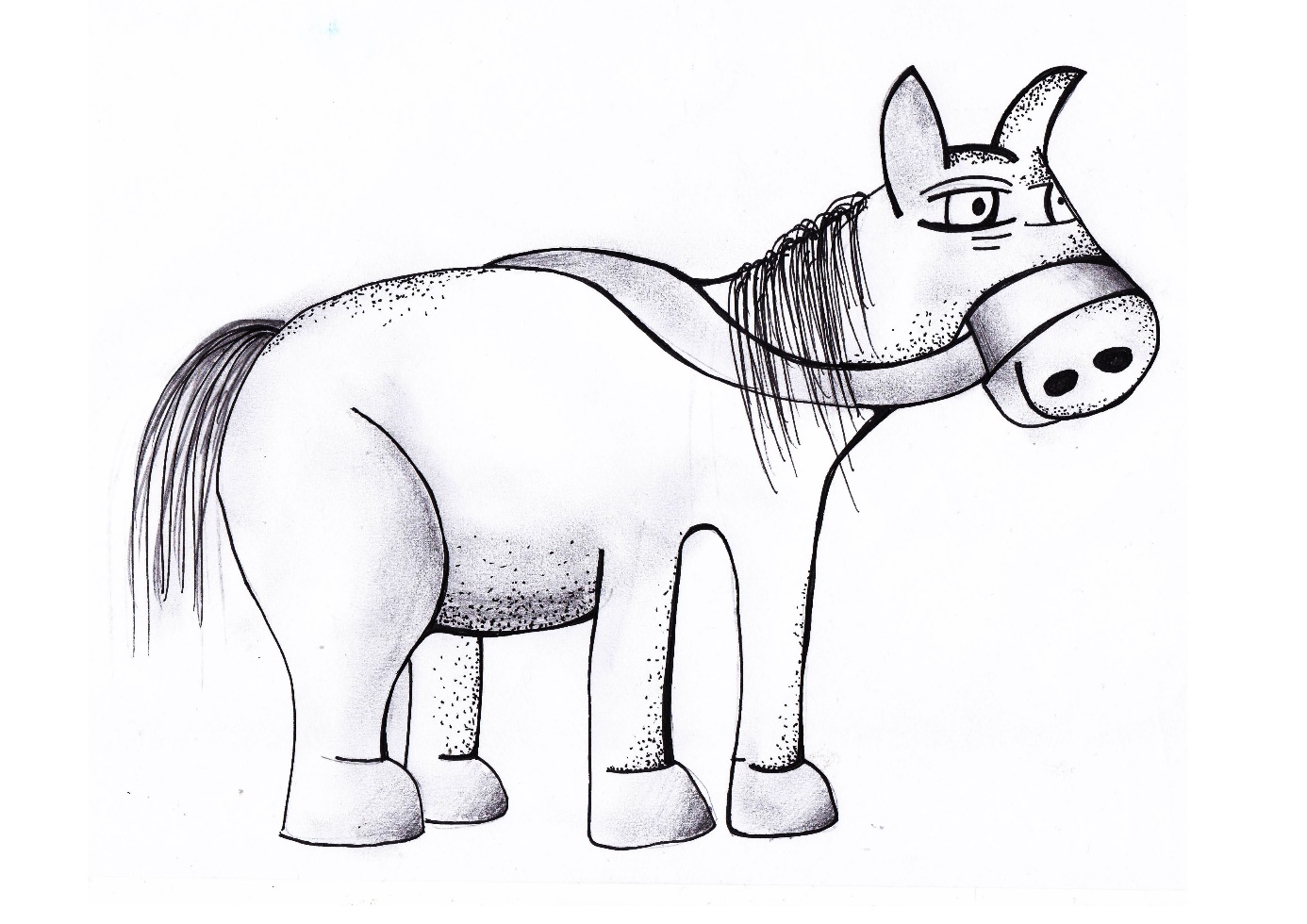 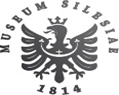 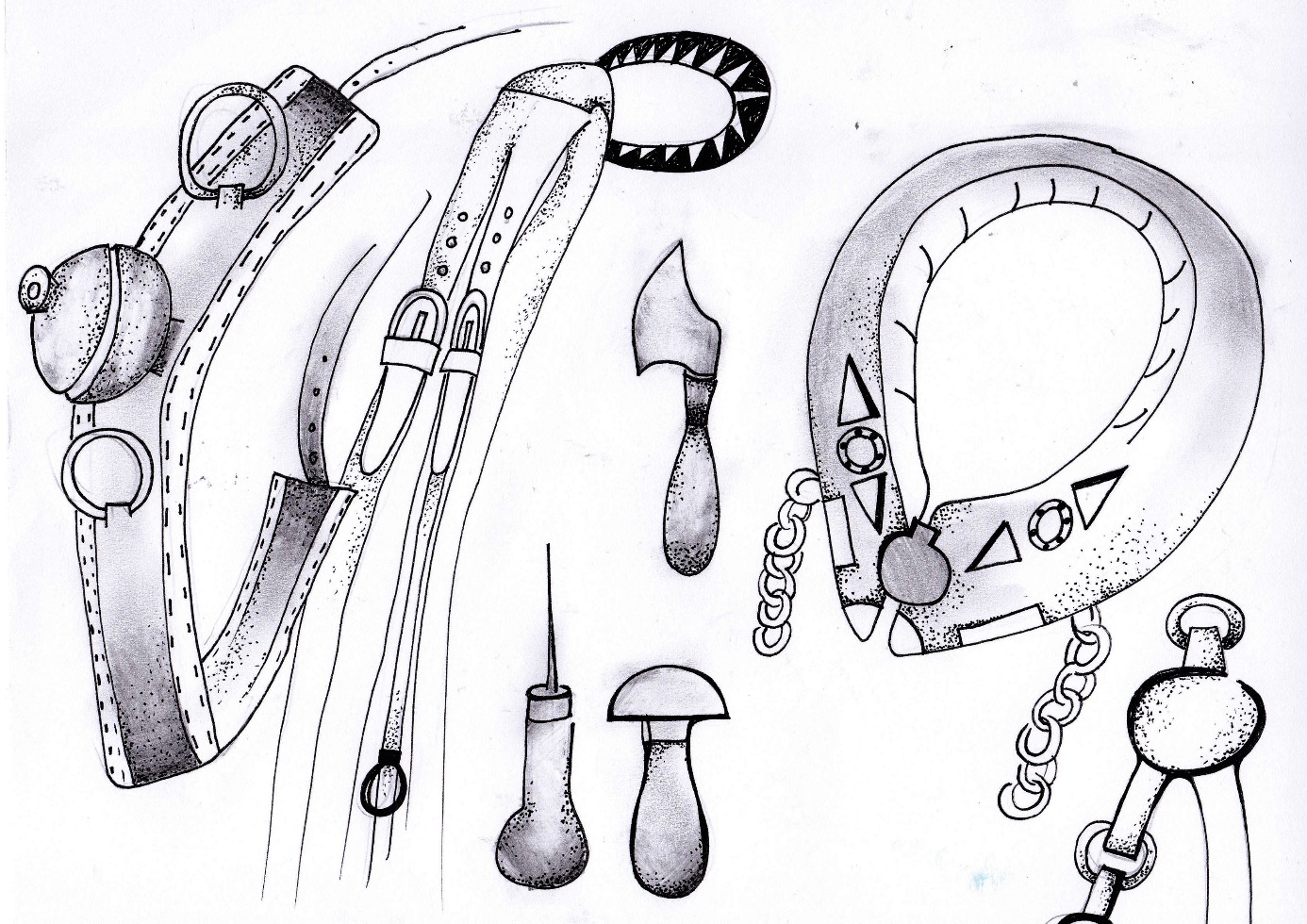 